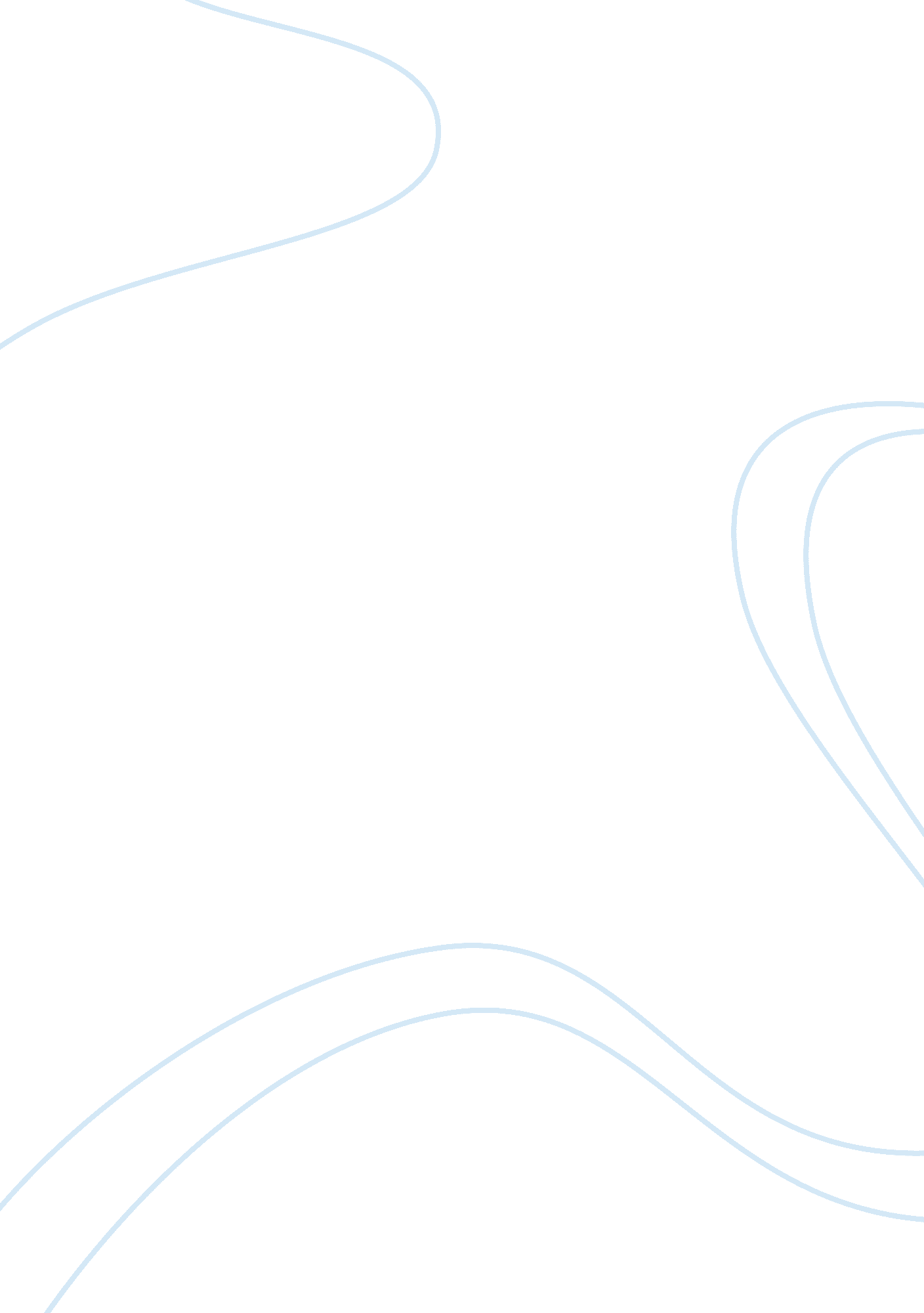 Reducing transport carbon emissions in the uk environmental sciences essayScience, Chemistry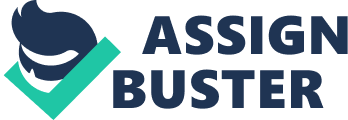 The conveyance sector is the fastest turning consumer of energy and manufacturer of green house gasses in the European Union every bit good as in the universe ( EIA, 2010 ) . Energy usage in the conveyance sector includes energy consumed in traveling people and goods by route, rail, air, H2O, and grapevine ( EIA, 2010 ) . In UK, the overall addition in concluding energy ingestion between 1990 and 2008, was 7. 5 million metric tons of oil tantamount - an addition of 5. 1 % . Transport energy ingestion rose to 21 % between this period, and the largest addition occurred in the air conveyance sector ; where ingestion rose by 83 % . Over the same period, the rail sector 's ingestion rose by 31 % , while rider route fuel rose by 4 % ( Govtoday 2010 ) . on the other manus, It has been estimated that 480. 9 million metric tons of C dioxide ( MtCO2 ) were emitted during 2009 in UK. Out of these emanations, conveyance sector paged at 121. 8 MtCO2- accounted for a one-fourth of all CO2 emanations in the UK ( Department of Energy andclimate change, 2010 ) This shows that conveyance remains one of the major users of energy and emitter of C, non merely in the universe or European Union in general but besides UK in specific. In position of this fact, the UK authorities demand to follow energy usage decrease schemes so as to cut down its C pes print and aid to accomplish European Union 's policy of cut downing C emanations by 2020 so as to accomplish sustainable development. Proposed Options to cut down Energy ingestion and or emanations in conveyance sector. 1. Technological options ( a ) . Hybrid-electric vehicles. A intercrossed electrical vehicle ( HEV ) is a vehicle equipped with either an internal burning engine ( ICE ) and an electrical motor powered by electrical batteries. HEVs are an emerging engineering in the automotive market, with makers planing and bring forthing intercrossed systems for rider autos, light-duty vehicles, heavyresponsibilityvehicles, and even engines. The improved efficiency of HEVs over conventional vehicle is achieved by runing a smaller, more efficient ICE within a narrower, more efficient operational speed/power set and utilizing an electric engine and electrical storage ( i. e. the battery ) to equilibrate the public presentation energy demands. ( Deutsche Bank, 2008 ) . Potential nest eggs Hybrid vehicles are frequently equipped with `` halt & amp ; travel '' devices. In the urban rhythm, these devices may enable farther decrease of energy usage and emanations ( Ricardo, 2009 ) . Mild loanblends ( where an electric motor is non a exclusive beginning of driving power, but besides auxiliary internal burning engine when extremum power is needed ) provide a 10-20 % fuel efficiency addition ( Deutsche Bank, 2008 ) , and full loanblends, can cut down CO2 emanations for urban applications by up to 40 % depending on the vehicle. For long draw drive ( i. e. chiefly on high-velocity roads ) an norm of 7 % is reported as more typical ( Ricardo, 2009 ) , and coachs runing on intercrossed system have the possible to cut down emanations by 30 % on the conventional Diesel coachs ( Transport for London ) . Restrictions and possible actions HEVs of In general, offer more efficiency benefits in metropolis drive instead than in long-distance expressway usage ( Ricardo, 2009 ) . Though nearing commercial position, HEVs are rather expensive and it is ill-defined whether consumers will encompass them in the mass market. However, Government can make a batch to advance loanblends, including strong monetary value inducements and instruction runs to do certain consumers are cognizant of this engineering and understand its benefits ( Deutsche Bank, 2008 ) . ( B ) . Carbon gaining control and storage engineering ( CCS ) Refers to the gaining control of CO2 from emanations, followed by storage in geological constructions, thereby forestalling it from come ining the ambiance ( Parliamentarly office of scientific discipline and engineering, 2005 ) . This method of C segregation can be done at production phase of fuel such that Carbon gaining control and storage engineering offers a low-carbon manner to utilize fossil fuels to guarantee security of energy supply ( Parliamentarly office of scientific discipline and engineering, 2005 ) . Potential nest eggs Using CO2 gaining control to the UK 's energy industries has the greatest possible to cut down current emanations. The cost of emanation decrease utilizing CCS are comparable with those of utilizing offshore wind power or atomic power-Carbon emanation decrease costs of about ? 50/tCO2 ( DTI, 2003 ) Restrictions and solutions There are concerns that Carbon could be released during conveyance and injection or over clip from geological storage ( DTI, 2003 ) . Hence, CO2 release would necessitate to be carefully monitored for homo and environmental safety. However, there are already expertise and industrial protocols associated with its handling. Even utilizing pessimistic premises it has been estimated that it is improbable that more than 0. 03 % of the CO2 would be released during conveyance and injection ( DTI, 2003 ) . Under present economic conditions CCS is non financially feasible. However, Making inducements for CCS signifiers portion of the wider argument on economic schemes to cut down CO2 emanations ( Parliamentarly office of scientific discipline and engineering, 2005 ) . 2. Fiscal techniques Fiscal instruments are an obvious tool for authorities policy in general. They can besides be a tool for rapidly act uponing the consumption of energy efficiency in conveyance so as to cut down energy demand and cut down auto ownership by persons ( Banister, 2006 ) . Examples of financial techniques that can be used are as follows ; Fuel bringing direction measures- where autos can merely replenish at a certain clip of the twenty-four hours dependant on the last figure of their license home base Artificial elevation of fuel monetary values through revenue enhancements, Introduction of route and interior metropolis tolls restrictive parking and debut of parking fees. These financial techniques can ensue to cut down urban vehicle trips to merely indispensable trips and to deviate the bulk of occupants to public conveyance where by cut downing energy usage and C emanations ( Saleh etal, 1998 ) . Potential nest eggs These techniques can cut down oil demand and ingestion by between 7 % and 10 % depending on the size of the break ( Banister, 2006 ) . Road pricing/congestion charges have been implemented in London and Durham. Even though the motive has non been to cut down CO2 emanations but traffic congestion, there has nevertheless been a significant betterment in local air quality in cardinal London and CO2 emanations degrees are down by 15 % , chiefly due to fewer autos, higher velocities and less stop-start drive ( Banister, 2006 ) . Restrictions and possible actions Information about possible steps of demand decreases in the conveyance sector is frequently highly limited and dated. Fuel revenue enhancement addition has the possible to keep demand but - recent informations about the effectivity of such steps is scarce ( IE A, 2003 ) . However, since other countries have been implementing the techniques, lessons can be learnt from them which can back up determination doing procedure. 3. Legislative steps Legislative steps can besides be used to excite the consumption of energy efficiency in conveyance where by cut downing energy demand and emanations ( The Allen confer withing group, 2008 ) . Example include compulsory criterions for fuel efficiency Compulsory Standards for Fuel Efficiency Standards on degree ofpollutioncan be imposed on auto makers, with a mark agreed that all new vehicles should hold mean lower emanation rate of fuel. EU mean rate is 140 g CO2/km3 ( SMMT, 2007 ) . In the UK, the current degree for new autos is 167. 2 g CO2/km ( 2006 ) with approximately 20 % more to making the 140 g/km mark ( SMMT, 2007 ) . Potential nest eggs A survey by the The Allen confer withing group, 2008 in Australia indicated that a plan affecting compulsory criterions demands for big energy consumers ( devouring 100 TJ or more of energy each twelvemonth ) , is likely to present a net economic benefit over 10 old ages of around $ 710 million ( in cyberspace present value ( NPV ) footings ) . This is based on a demand for these sites to implement energy salvaging undertakings with a payback period of 3 old ages or less, and the consequence of a modest domestic C monetary value ( assumed to average about $ 15 per metric ton CO2e ) in the period 2010 to 2020. Restrictions and possible actions Mandatory energy efficiency plans implementation incur highest plan costs compared to voluntary attacks but the expected benefits are besides the highest compared to other attacks ( The Allen confer withing group, 2008 ) . 4. Infrastructure alterations and behavioral alteration options Increasing the efficiency of route and rail vehicles so they use less fuel per rider Km or tonne-Km ( IE A, 2003 ) ; Reducing the overall auto ownership and sum of personal travel and motion of goods ( IE A, 2003 ) ; Transfering riders and cargo from high-consumption manners to low ingestion manners eg public conveyance ( IE A, 2003 ) ; back uping Eco- drive -energy usage in conveyance is besides dependent on mean velocity of the vehicle, service quality and driver behaviour hence important sum of energy and C emanations could be saved by learning people how to drive ( Hodac, 2008 ) . bettering journey times and connexions, improved quality, handiness and affordability of public conveyance through electrification of rail webs and disgnating high velocity rail associating metropoliss to do train more attractive option to auto use ( Scots Government Publication, 2009 ) . planing substructure and layout to promote and ease walking and cycling ; and do non-motorised manners of conveyance safer, quicker and more attractive ( Scots Government Publication, 2009 ) Promoting options to go ( e. g. greater telecommuting ) Potential nest eggs substructure betterments, `` intelligent conveyance '' engineerings and systems such as better routing systems and congestion decrease and information systems can assist to replace for travel systems and better theodolite systems. An aggressive combination of such steps could realistically cut travel ( or go growing ) by 10-15 % where by cut downing energy usage and C emanations ( IE A, 2003 ) . Freight-efficiency betterment programmes, much more aggressive attempts could give a 10-20 % decrease in cargo fuel usage ( IE A, 2003 ) . The IEA estimations that a 5 % -10 % decrease in mean fuel ingestion per kilometer could be achieved through a combination of the undermentioned steps: stronger review and care programmes to aim fuel efficiency, acceptance of on-board engineerings that better in-use fuel efficiency and better driver consciousness of efficiency ; better and more widespread driver preparation programmes, and better enforcement and control of vehicle velocities. Restrictions and possible actions Measures such as transport demand direction and traffic direction systems are frequently supported by specific revenue enhancements, publicity of public conveyance systems to promote voluntary transportation from autos, support for usage of alternate fuels, etc. These steps face a different scope of political jobs and other jobs ( OECD, 2002 ) . However, Measures including outreach and inducements for improved heavy-duty vehicle fuel efficiency and advancing greater usage of telecommuting and public conveyance for better system efficiency can be emphasized ( IE A, 2003 ) .. Decision There are several options that UK Government can see to follow in seeking to accomplish the purpose of cut downing C emanations from conveyance sector. The options are in the class of substructure, engineering, statute law every bit good as financial techniques. Each option has possible to cut down emanations but has associated restrictions. However, suggested solutions to restrictions are available which so allow the Government to do determinations against its ain precedences. Beyond 2050 Carbon gaining control and storage engineering ( CCS ) Using CO2 gaining control to the UK 's energy industries has the greatest possible to cut down current emanations. The cost of emanation decrease utilizing CCS are comparable with those of utilizing offshore wind power or atomic power-Carbon emanation decrease costs of about ? 50/tCO2 ( DTI, 2003 ) 